            ZONING BOARD OF APPEALS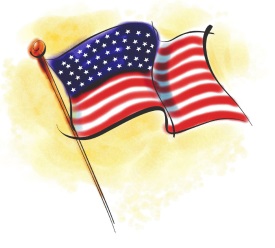                           TOWN OF CHESTER                            1786 Kings Highway                        Chester, New York 10918
							Agenda-January 10, 20197:00pm – Application-Area Variance  Rachel Bertoni & Robert Finstad1392 Kings HwyS/B/L 14-4-2.1Area Variance - 2 sheds